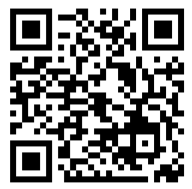 Listen and choose Listen and choose 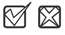 Listen and tick         .    Audio 1:https://youtube.com/watch?v=GkwMkGxvAqo&feature=share&si=EMSIkaIECMiOmarE6JChQQAudio 2:https://youtube.com/watch?v=VK1qwQ-q1SE&feature=share&si=EMSIkaIECMiOmarE6JChQQالمملكة العربية السعوديةالمملكة العربية السعودية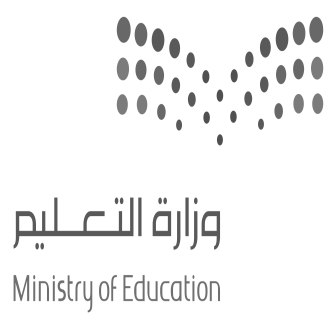 المادة:المادة:اللغة الانجليزية (شفوي)اللغة الانجليزية (شفوي)وزارة التعليموزارة التعليمالصفالصفالسادس الابتدائيالسادس الابتدائيالادارة العامة للتعليم ب______الادارة العامة للتعليم ب______التاريخ:التاريخ:/04/1445 هـــ/04/1445 هـــمدرسة________الابتدائيةمدرسة________الابتدائيةالزمن:الزمن:نصـف ساعةنصـف ساعةاختبار نهاية الفصل الدراسي الاول – الدور الأول للعام الدراسي1445 هـاختبار نهاية الفصل الدراسي الاول – الدور الأول للعام الدراسي1445 هـاختبار نهاية الفصل الدراسي الاول – الدور الأول للعام الدراسي1445 هـاختبار نهاية الفصل الدراسي الاول – الدور الأول للعام الدراسي1445 هـاختبار نهاية الفصل الدراسي الاول – الدور الأول للعام الدراسي1445 هـاختبار نهاية الفصل الدراسي الاول – الدور الأول للعام الدراسي1445 هـاختبار نهاية الفصل الدراسي الاول – الدور الأول للعام الدراسي1445 هـاختبار نهاية الفصل الدراسي الاول – الدور الأول للعام الدراسي1445 هـاختبار نهاية الفصل الدراسي الاول – الدور الأول للعام الدراسي1445 هـاختبار نهاية الفصل الدراسي الاول – الدور الأول للعام الدراسي1445 هـالاستماع 5التحدث 5المجموع 10أسم الطالبالفصلسادس /سادس /رقم الكشف  رقم الكشف  Where do you live?Where do you live?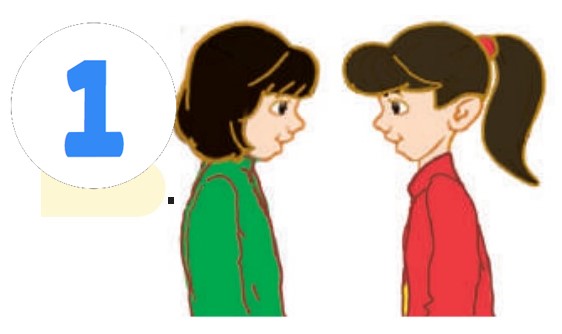 I live in Abah.I live in Riyadh.I live in Jeddah.It can biteIt has bigger teeth than a dolphinIt can biteIt has bigger teeth than a dolphin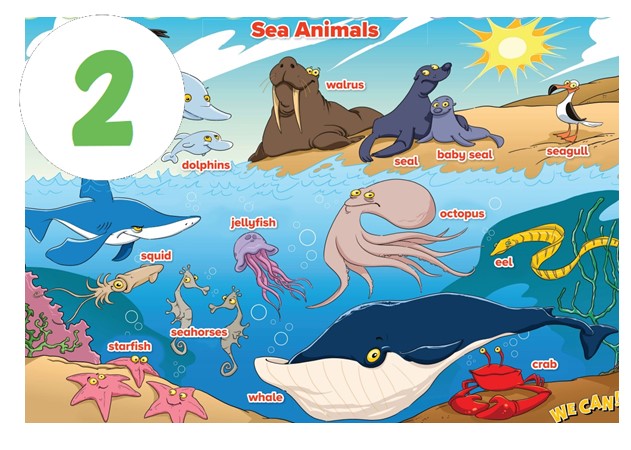 Seal.Shark.Starfish.What sport or activity do you like?   I like ______ What sport or activity do you like?   I like ______ 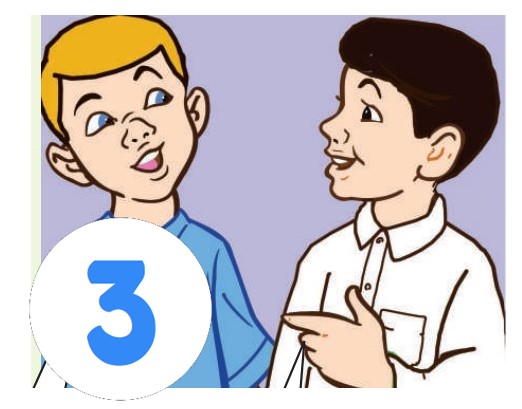 football.basketball.volleyball.How do you spell ____?How do you spell ____?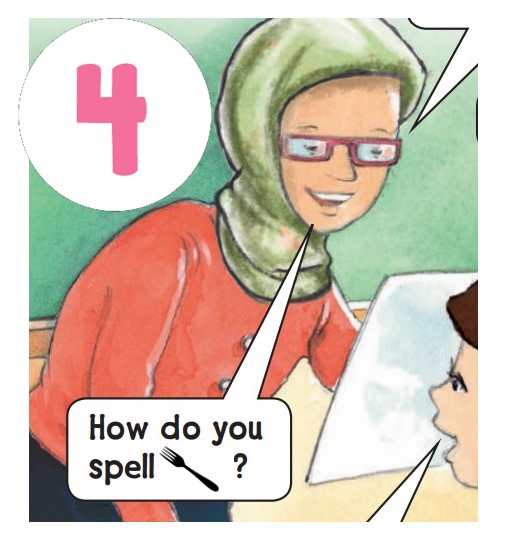 F – I – N – E .F – O – U – R .F – O – R – K .Does your father play golf? Does your father play golf? 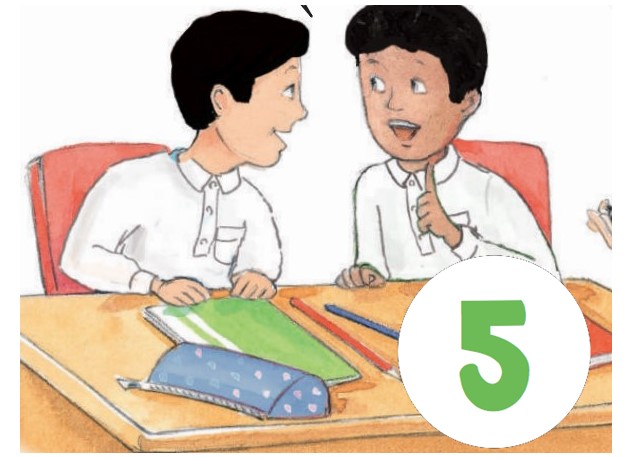 Yes, he does.No, he doesn’t .No, he likes tennis.Their_______is near the center of town.Their_______is near the center of town.villahouseapartment Omar’s dad is a____________ .Omar’s dad is a____________ .teacher.policeman.businessman.They like to ______ in their room.They like to ______ in their room.playsleepstudyOmar and his friends live in Makkah.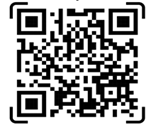 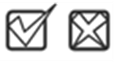 Omar his two sisters. 